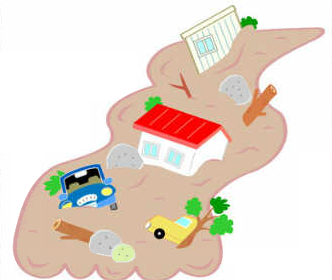 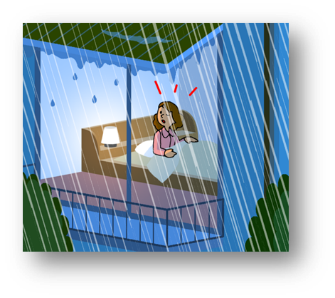 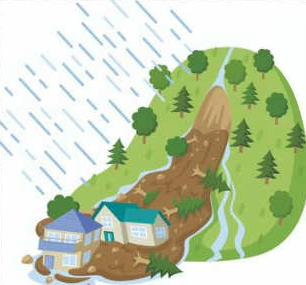 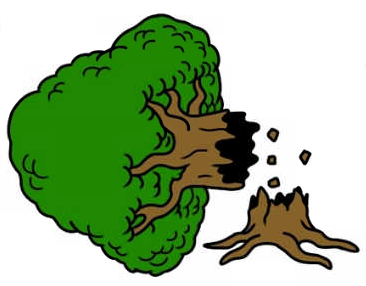 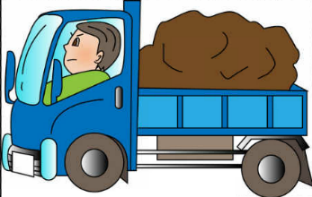 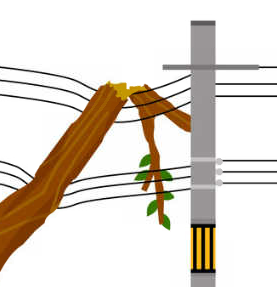 助成金の申請等に係るＱ＆ＡＱ１　自宅の敷地内に土砂（又は倒木）による被害が発生した。土砂（倒木）の土地所有者（加害者）に代わって申請ができるか。Ａ１　被害者が加害者に代わって申請することは可能です。被害宅及び土地所有者以外の方が申請する場合は、承諾書が必要となります。Ｑ２　土砂流入と倒木の両方の被害が発生したが、いずれも対象となるか。Ａ２　助成の対象となる土砂及び倒木に該当してれば、いずれも助成金の交付対象となります。ただし、市職員の現地確認が必ず必要となります。Ｑ３　土砂流入や倒木被害により生活に支障をきたしており、速やかに撤去したい。この場合は、どのようにすればいいか。Ａ３　防災課職員の現地確認が済めば、撤去作業をすることが可能です。まずは、被害状況の写真を撮影し、防災課にお問合せください。Ｑ４　見積又は撤去を依頼する業者が分からない時はどうしたらいい。Ａ４　防災課から業者等を紹介しますので、お問い合わせください。Ｑ５　土砂が敷地内に流入したが、自分（業者に依頼せず）で撤去することができた。この場合、助成の対象となるか。Ａ５　自分で撤去できた場合は、撤去後であっても対象外となります。Ｑ６　土砂又は倒木を自分でレンタカーを借りて撤去した。この場合レンタカー代は助成の対象となるか。Ａ６　レンタカー代は補助の対象外です。また、撤去費用が助成対象経費から助成金額を差し引いた額が３万円未満の場合も対象外となります。Ｑ７　風水害により今にも倒れそうな木（倒れてない）は補助の対象となるか。Ａ７　本補助金は、風水害により土砂又は倒木がによる被害が発生した場合に対して助成金を交付するため対象外となります。　ただし、危険木（まだ倒れていない木）の撤去に関する補助金が、別にありますので防災課までお問合せください。　なお、崩落しそうな土砂の撤去は対象外となります。